Pre-Vet Gazette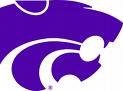 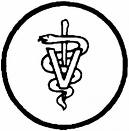 Welcome to Pre-Vet Club!!Hello Everyone! At our last meeting we discussed the basics of our club, such as who we are, what we do, and what you need to do to be recognized as a member. If you miss a meeting you can find out what happened by checking the minutes with our secretary, Nolan, or by visiting the Pre-Vet website located on OSAS: Https://osas.online.ksu.edu/Axio. Also available to view are the minutes from the executive meetings and the Pre-Vet Club Constitution. Once again we are excited that you are here and hope you are ready for a great year!! If you have any questions feel free to ask any of the club officers. We promise to help you in any way we can.Announcements:Website for Internships and Jobs: www.ksupvc.wetpaint.com Pay $10 dues Sept. 30! (Goes up $5 a meeting after that date)T-shirt designs due Sept. 30!Jacket orders and money due Sept. 30! ($50 for jackets)Application for Vet School is due October 1st! Get it in early!Make sure to bring your K-State ID to future meetings because you will sign in with the last four numbers of your WID.Join our Facebook group: KSU Pre-Veterinary ClubMembership Requirements:Attend 60% of the meetings each semester: Attendance sheets are passed around at each meeting; please make sure you write the last 4 numbers of your WID down.Participate in at least one community service event and one fundraising event each semester; Must work at least one half of one football game at our concession stand, which will count as fall semester’s fundraising event.Pay semester dues of $10 to the club treasurer as soon as possible. Upcoming Events:(You must complete at least one community service event and one fundraiser each semester to be an active member. There will be more opportunities during the semester.)Community Service Opportunities:Blood Drive Oct 8. Spooktacular Oct 23-24.Fundraising Opportunities:Football Games:September 25October 7, 30November 6Fall Meeting Dates:Sept 16th, 30thOct 21stNov 4th, 18thDec 2nd	2010-2011 Officers:President: Maura Cornell(402) 714-2503 mcornell@ksu.eduVice President: Nathan O’Brate(620) 640-8158 N4th4n@ksu.eduSecretary: Nolan McClain(785) 820-0314 nolanm@ksu.edu Treasurer: Todd Luttgeharm (316) 680-0224 toddlutt@ksu.edu Social Events: Becky Wical(937) 694-9632 rwical@ksu.eduSpecial Events: Julia Milligan(410) 610-4379 jmil@ksu.edu Communications: Alyssa Goehri(913) 522-3688 agoehri@ksu.eduAg Rep: Maliha Mithani(972) 841-9805 maliham7@ksu.edu A&S Rep: Annie Weber(785) 395-5467 aeweber@ksu.eduHistorian: Taylor Boles (785) 395-3121 bolest@ksu.edu Community Service: Lindsay Beardall(913) 485-8654 beardall@ksu.eduCommunity Service: Ashley Eisenbarth(785) 395-2121 iznbrth@ksu.edu Zoo Liaison: Emma Faulkner(913) 424-9614 ebfaulk@ksu.edu Fundraising: Maddie Andersonmander@ksu.edu Elizabeth Clarkeac1992@ksu.edu ASI Advisor: Jenny Bormann(785) 532-1222 jbormann@ksu.eduA&S Advisor: James Chalman(785) 532-6900 jchal@ksu.edu